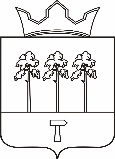 СОВЕТ ДЕПУТАТОВ НОЖОВСКОГО СЕЛЬСКОГО ПОСЕЛЕНИЯРЕШЕНИЕ 27.11.2017 г.									№ 295«Об исполнении бюджетаНожовского сельского поселенияза 9 месяцев 2017 года»Рассмотрев предоставленный администрацией Ножовского сельского поселения отчет об исполнении бюджета Ножовского сельского поселения за 9 месяцев 2017 года Совет депутатов Ножовского сельского поселения РЕШАЕТ:Принять к сведению исполнение бюджета Ножовского сельского поселения за  9 месяцев 2017 года  по доходам в сумме 10521954 рублей 11 копеек (приложение 1) и по расходам в сумме 10621851 рублей 47 копейки(приложение 2), с дефицитом бюджета 99897 рублей 36 копеек.Настоящее решение обнародовать в порядке, установленном Уставом Ножовского сельского поселения.Настоящее решение вступает в силу со дня его обнародования.Глава поселения:                                                  Г.В.ПахольченкоПОЯСНИТЕЛЬНАЯ ЗАПИСКА ПО ИСПОЛНЕНИЮ БЮДЖЕТАЗА 9 МЕСЯЦЕВ 2017 ГОДАБюджет Ножовского сельского поселения по доходам выполнен за 9 месяцев 2017 года на 78% к годовому назначению, к кварталу 98 %. в сумме 10521954,11 руб. По поступлению собственных доходов к кварталу процент поступления 100%, что составляет 74% поступлений к году. Наиболее больший процент поступления от собственных доходов за 9 месяцев 2017 года составляют:-транспортный налог с организаций 4% в сумме 253000,02руб.,-НДФЛ -67% в сумме 3774262,36 руб.,-Земельный налог с организаций 7% в сумме 423494,13 руб.,-Доходы от уплаты акцизов на автомобильный бензин 8% в сумме 432692,85 руб.- Доходы от уплаты акцизов на дизельное топливо 5% в сумме 259193,69 руб.-Прочие неналоговые доходы 5% в сумме 307689,69 руб.Безвозмездные поступления к кварталу процент поступления составил 96%, что составляет 46% от общих поступлений доходов в бюджет поселения и 83% поступлений к году. Бюджет Ножовского сельского поселения по расходам за 9 месяцев 2017 года к году выполнен на 75 %. в сумме 10621851,47 руб., исполнение к кварталу 99,8%. Процент исполнения бюджета от общего исполнения в разрезе разделов за 9 месяцев 2017 года в том числе:Общегосударственные вопросы – 25,3% Национальная оборона – 1,1%Национальная безопасность и правоохранительная деятельность – 0,5%Национальная экономика – 26,2%Жилищно-коммунальное хозяйство – 9,2%Культура- 33,3%Социальная политика -4,4 %Общегосударственные вопросы -2688443,32руб. в.т.ч.1.По аппарату управления 2411200,63 руб. расходы были произведены на выплату заработной платы 1503052,77,отчисления на оплату труда 448723,71, электроэнергии 22938,10, газоснабжение 32832,04 , обеспечение полномочий поселений по осуществлению функций внешнего муниципального финансового контроля 7000,00 ,услуги связи 23363,92, компенсационные выплаты депутатам  22500,00, ТО пожарной сигнализации 1100,00; ТО газового оборудования 10277,54, организация и прохождение курсов повышения квалификации 16900,00,обеспечение обслуживания получателей средств бюджета поселения 1000,00; оплата имущественного и земельного налога 19741,00 ,оплата транспортного налога 1575,00,прочие налоговые выплаты  1516,91, почтовые отправления 4547,15, шиномонтаж 2910,00, услуги по ремонту автомобиля 3500,00 увеличение материальных запасов 165605,63 (канц.тов.28316,00,хоз.мат.12729,00,ГСМ 98522,88,запчасти 26037,75), оплата по договору мед. работник и механик 14133,24, договор уборщица на время отпуска 4557,00, приобретение сертификата электронной подписи 700,00, расходы по административным протоколам 550,00 (приобретение канц.товаров), приобретение лицензии Крипто-АРМ 1600,00,платежи ОСАГО 3642,60,оплата экспертизы сметной документации д.Поздышки водопровод 11000,00.По подпрограмме «Развитие информационных технологий» произведены расходы на сумму 85934,02 руб., в.т.ч. оплата интернет 9314,52, оплата системы «Госфинансы» 43678,70,заправка катриджей 9960,00; антивирус касперского 1300,00, увеличение материальных запасов 8534,00(мышь оптическая, модем, вал заряда, ролик заряда, фотобарабан, фотовал, картридж, флеш-накопитель), установка программного обеспечения 1000,00, доступ к административному интерфейсу официального сайта Ножовского поселения 2640,00, ремонт принтера 500,00, право использования программы Контур-Экстерн 9006,80.2.По другим общегосударственным вопросам 277242,69 руб. Уплачен членский взнос в Совет муниципальных образований 20000,00, публикация материалов 13176,00, расходы по организации и проведению  мероприятий поселенческого уровня 5410,00 (грамоты, сувениры, подарки) , материальная помощь погорельцам 70000,00, электроэнергия(башня д.Поздышки) 21880,24, взносы кап.ремонт 1573,20, оценка имущества(дом ремесел)  5000,00, приобретение насоса и станции СУЗ 51100,00, изготовление тех.плана дороги 29000,00, изготовление тех.плана с.Ножовка ул.Полевая 9733,25, приобретение ГСМ (каток) 370,00, ограждение башни д.Поздышки 50000,00.Национальная оборона 118638,69 тыс.руб.Заработная плата 83050,78; отчисления на оплату труда 25548,51; услуги связи 5095,40, обновление справочно-информационных баз 3500,00, почтовые отправления 54,00, приобретение канц.принадлежностей 1000,00.Транспортные расходы 390,00.Национальная безопасность и правоохранительная деятельность 54973,00 руб подпрограмма «Пожарная безопасность на территории Ножовского сельского поселения» организация деятельности по противопожарной безопасности 44973,00 (расчистка пожарных водоемов, гидрантов 14673,00, опашка населенных пунктов Ножовского сельского поселения 30000,00).Приобретение памяток по профилактике правонарушения 5000,00.Приобретение буклетов по терроризму и экстремизму 5000,00.Национальная экономика – 2779888,42 руб.Страхование ГТС – 27840,00, обслуживание ГТС -10416,00Израсходованы средства на субсидии за автомобильный транспорт АТП в сумме 113100,00;Дорожное хозяйство (дорожные фонды) – на содержание дорог 754306,50, приобретение дорожных знаков 21150,00.Ремонт моста с.Ножовка 400000,00, устройство тротуара 199984,64, крепление 540,00.Текущий ремонт дорог 1132724,86.Мероприятия по землеустройству и землепользованию 119826,42,00 (инвентаризация дорог, межевание земельного участка).Жилищно-коммунальное хозяйство – 969650,00 руб.израсходованы бюджетные средства на оплату уличного освещения(электроэнергия) – 482605,49; обслуживание уличного освещения (по договору электрик) -87785,90, приобретение материалов по уличному освещению 39254,13. По благоустройству произведены расходы на сумму 230004,48 руб., в.т.ч. аккарицидная обработка 17500,00, сбор и вывоз мусора, косьба травы 157011,64, приобретение материальных запасов 12001,00(леска для триммера, бензин, труба, гайки, болты, мешки для мусора, смазкаи,т.д.), ремонт мостика 15000,00 с.Ножовка ул.Маяковского, вырубка деревьев и кустарников 28491,84, Приведение в нормативное состояние действующие объекты размещения отходов 130000,00 руб. По культуре 3538800,00 руб. выплачивалась заработная плата и налоги 1289000,00; прочие расходы 506600,00; на проведение поселенческих мероприятий  - 136000,00; организация свободного времени и культурного досуга пожилых людей на территории поселения 23600,00,организация и осуществление мероприятий по работе с детьми и молодежью в поселении 13000,00, Обеспечение развития и укрепления материально-технической базы муниципальных домов культуры, поддержка творческой деятельности муниципальных театров в городах с численностью населения до 300 тысяч человек 870000,00.Доходы от предпринимательской деятельности за 2 квартал 2017 г. по ДК составили 40000,00.Перечислены средства на содержание библиотек – 700600,00.Социальная политика – 471458,04 руб.произведена выплата коммунальных услуг работникам культуры 21000,00; выплачены пенсии за выслугу лет лицам, замещающим должности муниципального образования, муниципальным  служащим – 206346,84, улучшение жилищных условий граждан, проживающих в сельской местности ,в том числе молодых семей и молодых специалистов 124315,20(средства местного бюджета, Спешилова И.В., Кулагина Т.П), обеспечение жильем молодых семей, в рамках реализации подпрограммы «Обеспечение жильем молодых семей» ФЦП»»Жилище» 2015-2020 годы» 119796,00(средства местного бюджета, Онорина М.С.).Бухгалтерская справка по исполнению бюджетаза 9 месяцев 2017 года.       Финансирование по субсидии на выполнение государственного (муниципального) задания за 9 месяцев 2017 год МБУ «Ножовский ДК» исполнено в 100% размере, в сумме 1795,6 тыс.руб, из них 1289,0 тыс.руб. на ФОТ.Просроченной кредиторской задолженности нет.Расходы составили – 100% Заработная плата (КОСГУ 211) – 971002,47Налоги (КОСГУ 213) – 317997,53В расходы на услуги связи (КОСГУ 221) вошли:4035,60 - за усл.связи 1 тел.2й паралельн. ОАО «РОСТЕЛЕКОМ»9314,52 - за Интернет ТУРБО220   ОАО «РОСТЕЛЕКОМ»;Итого: 13350,12В расходы на коммунальные услуги (КОСГУ 223) вошли:30050,97– электроснаб. ОАО "Пермская энергосбытовая компания" дог.3016 от 25.12.1346741,43 – газоснаб. ООО "Газпром межрегионгаз Пермь" Дог.Б-41-4-278927647,63 – газоснаб. ООО "Газпром межрегионгаз Пермь" Дог.Б-41-4-299830172,58 – газоснаб. ООО "Газпром межрегионгаз Пермь" Дог.Б-41-4-27901419,50 – отпуск питьевой воды МУП ЖКХ «Рассвет»Итого: 136032,11В расходы на услуги по содержанию помещения (КОСГУ 225) вошли:8570,00 – дог.подр.рем.Газели ИП Лузин Владимир Юрьевич1410,53   - ТО газ. обор. АО "Газпром газорасп-ние Пермь"(Краснокамский филиал)1960,00 – вывоз жид.нечист. ООО «НИВА»36339,05 – ТО газопровода и газ.обор. ООО «РГС»5600,00 – ТО пож.сигнал. здания ДК ПКОО ДПО3800,55 – ТО пож.сиг.библиот. Филиал ФГУП "Охрана" Росгвардии по Пермскому краю3000,00 – заправка, восстановл.катриджей ИП Иванов Михаил Юрьевич74732,20– з/пл дог.ГПХ уб.зд. Козюкова Е.И, Степанова Н.В.23956,80 – з/пл раб.по обс.здания Завьялов Н.АИтого: 159369,13В расходы на прочие услуги (КОСГУ 226) вошли:1400,00 - Антивирус Kaspersky Internet Security ИП Иванов Михаил Юрьевич7875,00     - лицензия на «КонтурЭкстерн» ЗАО «ПФ «СКБ Контур»4725,86 - Страховые платежи ОСАГО на Газель ООО "Росгосстрах"2500,00 – Учеба Охр тр. Рук. и спец. организации АССОЦИАЦИЯ ДПО "УЦТО"16702,75 – обновление программы ООО «АДМ»10050,00 – учеба по специальной оценке условий трудаООО "АЛЬФАТЕСТ-УРАЛ"600,00 – за сайт ООО «ИТИС»44170,35 – з/пл. орг.и пров.меропр. Азанова О.И,Козюкова Т.А.1347,58 – з/пл. рейс.осм.вод. Плешков Н.И.7187,04 – Дети Центр занятости сроч. тр. дог.33240,07 – з/пл.водителя Чикишев В.П.Итого:129798,65В расходы на прочие расходы (КОСГУ 290) вошли:5856,00      - имущественный налог;13906,00 – земельный налог,3852,00 - транспортный налог;14,99 – плата за негативное воздействиеИтого: 23628,99В расходы по увеличению стоимости МЗ (КОСГУ 340) вошли:30565,00 - ГСМ   ООО "Рождественское"495,00 – (тосол, комплект патрубок) ИП Артюхин Владимир Петрович2426,00 – (маркер, карандаши, ручка,клей) ИП Чердынцева О.В(д/библиотеки в т.ч.) 5200,00 – ПК-Гранит (для пож.сигн.) ИП Устинов Алексей Васильевич5735,00 – ткань с печатью (георгиевс.лента) ООО «КМС –Пермь»Итого:44421,00Субсидии на иные целиФинансирование по субсидии на выполнение государственного (муниципального) задания за 9 месяцев 2017 год МБУ «Ножовский ДК» исполнено в 100% размере, в сумме 1042,9 тыс.руб.; из которых 72600,00 поселенч.меропр. - 100000,00 – на реализацию проекта «Живая старина» в рамках проведения фестиваля «Четырех стихий», 870000,00 на реализацию проекта «Местный Дом культуры».В расходы на прочие услуги (КОСГУ 226) Ветеранское подворье вошли:1000,00 - поздравления в газетку ООО "ЧАСТВЭСТ"Итого:1000,00Ветеранское подворье КОСГУ 290)1700,00 – (подароч. наборы) Славим женщину-мать, Рождественские посиделки Пр.214500,00 – (подароч. наборы) «Ваш труд – наша гордость» Пр.283500,00 - (подароч.наборы) «Ваш труд – наша гордость» Пр.412900,00 – (призы, сувениры) «Ветеранское подворье» Пр.4510000,00 – (продуктовые наборы) «День пожилого человека» Пр.46Итого: 22600,00Ножовская молодежь КОСГУ 290)5000,00 – (медали)Рождественская лыжня Пр.234000,00 – (медали)Кросс «Виват победа» Пр.294000,00 – (призы, сувениры) «День семьи, любви и верности» Пр.42Итого: 13000,00В расходы на поселенческие мероприятия (КОСГУ 290) вошли:8000,00 – (призы, сувениры) «Проводы русской зимы» Пр.208000,00 – (продук.наборы) «9 мая» Пр.272000,00 – (призы, сувениры) «День деревни Поздышки» Пр.810000,00 – (призы, сувениры) «День села Ножовка» Пр.93000,00 – (призы, сувениры) «День села Верх-Рождество» Пр.395000,00 – (призы) «День знаний» Пр.43Всего: 36000,00Реализация проекта «Живая старина» фестиваля «Четырех стихий»30000,00 – Кузнецы ООО «ЧирКовка» согл. проекта30000,00 – Театр огня ООО «Игры пламени» согл. проекта9580,00 – приобр. 2- шатра (зеленый и белый, согласно проекта расх.мат-лы)5000,00 – приобр. ткани на кост. (сшит.4 кост. согласно проекта расх.мат-лы)9751,00 – приор. Приза конкурс барбекю (набор садовой мебели, согл.пооекта)669,00 – буклеты ООО «КМС –Пермь», согл. проекта расх.мат-лыВсего: 80000,00 (ост.20000,00 - приобр.стеллы, реализ.проекта в октябре 17г)Реализация проекта «Местный Дом культуры» обеспечение материально-технической базой муниципальные дома культуры207780,00 - КОМПЛЕКТ УЛИЧНОЙ АКУСТИЧЕСКОЙ СИСТЕМЫ 8 кВт31700,00 - Видеопроектор BenQ MS527 (Верх-Рождественский ДК) 31700,00 - Видеопроектор BenQ MS527 (Ножовский ДК) 	22000,00 - Экран вытяжной Lumien LMP-100112  8340,00 - Экран мобильный на треноге Viewscreen Clamp36900, 00 - Ноутбук HP17 17-bs012ur 17.3 1600x900 Intel Core i3-6006U	32990, 00 - Ноутбук Dell Vostro 5468 14" HD Inter Core i3-6006U 27825, 00 - Ноутбук ASUS X540LA 15.6" HD Inter Core i3-6006U 102900,00 - КРЕСЛА (секция 2-х местная ИЗО тк.черная с подлокотником)60 штук151900,00 - КРЕСЛА (секция 2-х местная ИЗО тк.черная) 98 штук24200,00 - Стул Стандарт плюс (каркас черный, ткань черная) 22 штуки	66090,00 - Набор светомузыки (светодиодные прожектора) Big Dipper LP009 Ножовка ДК 66090,00 - Набор светомузыки Big Dipper LP009 Верх-Рождествр ДК 	59585,00 - КОМПЛЕКТ АКУСТИЧЕСКОЙ СИСТЕМЫ Верх-Рождество ДК Итого: 870000,00По предпринимательской деятельности Доходы МБУ «Ножовский ДК» за 9 месяцев 2017г. составили 40000,00 из них:4000,00 – мероприятие для Профком ООО «Чернушинское УТТ»15000,00 – сдача наличности за проведение Новогодней программы21000,00 – выставка, продажа БишкекРасходы составили 100% - 40000,00 (КОСГУ 225) 1050,00     - ремонт оргтех. и запр.катр. ИП Иванов Михаил Юрьевич5722,25 – дог.подряда рем.газ.счетч.котла ООО «РГС»Итого:6772,25 (КОСГУ 310) 1850,00     - приобр. (счетчика газа) ДК с.Верх-РождествоИтого:1850,00(КОСГУ 290)700,00 – приобретение грамот Рождественская лыжня ИП Чердынцева О.В.4267,00 – приобр.баннера, призы на розагрыш.Итого:4967,00(КОСГУ 340)7680,00 – приобретение канц.бумаги ООО ИДОХТОН (д/библиотеки в т.ч.)8000,00 – пиломатериал д/сцены Русская зима Никифоров И.А.248,00 – ав.отч.белизна, перчатки750,00 – приобр.ГМС ООО «Рождественское»690,00 – счетчик Энергосбыт8494,75 – приоб.лопата;СМС; автоматы, розетки,кабель д/проводки ИП Мордвин548,00 – приобр.пакетов для первоклассников Серебряков Ю.В.Итого: 26410,75Приложение 1Приложение 1Приложение 1Приложение 1Приложение 1Информация об исполнении бюджета Ножовского поселения по доходамИнформация об исполнении бюджета Ножовского поселения по доходамИнформация об исполнении бюджета Ножовского поселения по доходамИнформация об исполнении бюджета Ножовского поселения по доходамИнформация об исполнении бюджета Ножовского поселения по доходампо состоянию на 01.10.2017 годапо состоянию на 01.10.2017 годапо состоянию на 01.10.2017 годапо состоянию на 01.10.2017 годапо состоянию на 01.10.2017 годатыс. рублейтыс. рублейтыс. рублейтыс. рублейтыс. рублейN п/пНаименование доходовУтверждено на 2017 год   Фактически поступило% исполнения к годуN п/пНаименование доходовУтверждено на 2017 год   Фактически поступило% исполнения к году123561Налог на доходы с физических лиц4 100,000003 774,26236922Налог на доходы с физических лиц0,0000032,9083703Налог на доходы с физических лиц0,0000014,5965704Налог на доходы с физических лиц0,000000,9016005Налог на доходы с физических лиц0,004006Налог на доходы с физических лиц1,170907Налог на доходы с физических лиц0,000000,0688808Доходы от уплаты акцизов на дизельное топливо, зачисляемые в консолидированные бюджеты субъектов Российской Федерации350,00000259,19369749Доходы от уплаты акцизов на моторные масла для дизельных и (или) карбюраторных (инжекторных) двигателей, зачисляемые в консолидированные бюджеты субъектов Российской Федерации8,000002,749763410Доходы от уплаты акцизов на автомобильный бензин, производимый на территории Российской Федерации, зачисляемые в консолидированные бюджеты субъектов Российской Федерации500,00000432,692858711Доходы от уплаты акцизов на прямогонный бензин, производимый на территории Российской Федерации, зачисляемые в консолидированные бюджеты субъектов Российской Федерации0,00000-53,639250Единый сельскохозяйственный налог0,000001,046000Единый сельскохозяйственный налог0,000000,011170Земельный налог с организаций, обладающих земельным участком, расположенным в границах сельских поселений (сумма платежа)540,00000423,4941378Земельный налог с организаций, обладающих земельным участком, расположенным в границах сельских поселений (пени, )0,000004,966700Земельный налог с организаций, обладающих земельным участком, расположенным в границах сельских поселений 0,000000,500000Земельный налог с физических лиц, обладающих земельным участком, расположенным в границах сельских поселений (сумма платежа)550,0000022,686394Земельный налог с физических лиц, обладающих земельным участком, расположенным в границах сельских поселений (пени)0,000001,441490Налог на имущество физических лиц, взимаемой по ставкам, применяемым к объектам налогообложения, расположенных в границах поселений (пени, проценты)250,0000025,3239610Налог на имущество физических лиц, взимаемой по ставкам, применяемым к объектам налогообложения, расположенных в границах поселений (пени, проценты)0,000001,911120Транспортный налог с организаций300,00000253,0000284Транспортный налог с организаций (пени)0,000003,451940Транспортный налог с физических лиц580,0000070,6960212Транспортный налог с физических лиц (пени)0,000002,427250Доходы от сдачи в аренду имущества, находящегося в оперативном управлении органов управления сельских поселений и созданных ими учреждений (за исключением имущества муниципальных бюджетных и автономных учреждений)0,000002,188440Доходы от реализации иного имущества, находящегося в собственности поселений, в части реализации основных средств по указанному имуществу200,0000082,5000041Прочие поступления от денежных взысканий (штрафов) и иных сумм в возмещение ущерба, зачисляемые в бюджеты сельских поселений0,000002,00000#ДЕЛ/0!Прочие неналоговые доходы бюджетов сельских поселений307,68969307,68969100ИТОГО собственных доходов:7 685,689695 670,2440574Дотации бюджетам поселений на выравнивание уровня бюджетной обеспеченности649,10000486,8000075Дотации бюджетам поселений на выравнивание уровня бюджетной обеспеченности2206,000001654,5000075Дотации бюджетам сельских поселений на поддержку мер по обеспечению сбалансированности бюджетов365,00000365,00000100Субсидии бюджетам сельских поселений на обеспечение развития и укрепления материально-технической базы муниципальных домов культуры, поддержку творческой деятельности муниципальных театров в городах с численностью населения до 300 тысяч человек783,00000783,00000100Прочие субсидии бюджетам сельских поселений518,90000518,90000100Субсидии бюджетам сельских поселений на осуществление дорожной деятельности в отношении автомобильных дорог общего пользования, а также капитального ремонта и ремонта дворовых территорий многоквартирных домов, проездов к дворовым территориям многоквартирных домов населенных пунктов447,30000447,30000100Субвенции бюджетам поселений на осуществление первичного воинского учета на территориях где отсутствуют военные комиссариаты181,80000136,3500075Субвенции бюджетам поселений на выполнение передаваемых полномочий субъектов Российской Федерации 35,0000021,8250062в том числе:коммунальные услуги специалистам33,9000021,0000062составление протоколов об административных правонарушениях1,100000,8250075Межбюджетные трансферты, передаваемые бюджетам сельских поселений из бюджетов муниципальных районов на осуществление части полномочий по решению вопросов местного значения в соответствии с заключенными соглашениями548,02164311,6539957в том числе:Участие в организации деятельности по сбору (в том числе раздельному сбору), транспортированию, обработке, утилизации, обезвреживанию, захоронению твердых коммунальных отходов на территории района161,90000130,0000080Устройство спортивной площадки с. Ножовка181,85400181,65399100Текущий ремонт дороги с. Ножовка ул. Ленина 240 м (от дома № 71 до дома № 93); с. Ножовка ул. Маяковского 500 м (от перекрестка ул. Ленина до дома № 16); с. Ножовка ул. Крюковский переулок 300 м (от дома № 3 до дома № 16 а, ул.Горланова); с. Ножовка ул. Гагарина 250 м (от дома № 3 до дома № 19);204,267640,000000Прочие безвозмездные поступления в бюджеты сельских поселений100,00000100,00000100Доходы бюджетов сельских поселений от возврата остатков субсидий, субвенций и иных межбюджетных трансфертов, имеющих целевое назначение, прошлых лет из бюджетов муниципальных районов0,0000049,436880Возврат прочих остатков субсидий, субвенций и иных межбюджетных трансфертов, имеющих целевое назначение, прошлых лет из бюджетов сельских поселений0,00000-23,055810Безвозмездное поступление 5834,121644851,7100683ИТОГО ДОХОДОВ:13519,8113310521,9541178Приложение 2Приложение 2Приложение 2Приложение 2Приложение 2Приложение 2Приложение 2Приложение 2Приложение 2Приложение 2Информация об исполнении бюджета Ножовского поселения по расходам по состоянию   на  01.10.2017 годаИнформация об исполнении бюджета Ножовского поселения по расходам по состоянию   на  01.10.2017 годаИнформация об исполнении бюджета Ножовского поселения по расходам по состоянию   на  01.10.2017 годаИнформация об исполнении бюджета Ножовского поселения по расходам по состоянию   на  01.10.2017 годаИнформация об исполнении бюджета Ножовского поселения по расходам по состоянию   на  01.10.2017 годаИнформация об исполнении бюджета Ножовского поселения по расходам по состоянию   на  01.10.2017 годаИнформация об исполнении бюджета Ножовского поселения по расходам по состоянию   на  01.10.2017 годаИнформация об исполнении бюджета Ножовского поселения по расходам по состоянию   на  01.10.2017 годаИнформация об исполнении бюджета Ножовского поселения по расходам по состоянию   на  01.10.2017 годаИнформация об исполнении бюджета Ножовского поселения по расходам по состоянию   на  01.10.2017 годатыс. рублейтыс. рублейтыс. рублейтыс. рублейтыс. рублейтыс. рублейтыс. рублейтыс. рублейтыс. рублейтыс. рублей№ п/п№ п/пНаименование расходов (раздел, подраздел, целевая статья, вид расходов,КЭС)Утверждено на 2017 годУтверждено на 2017 годУтверждено на 2017 годФактически исполненоФактически исполненоФактически исполнено% исполнения к году112333555611Общегосударственные вопросы3806,047003806,047003806,047002688,443322688,443322688,4433271В том числе:Функционирование высшего должностного лица субъекта Российской федерации муниципального образования 719,00000719,00000719,00000482,24299482,24299482,24299670102 9100010010 121 552,00000552,00000552,00000373,86561373,86561373,86561Заработная плата 552,00000552,00000552,00000373,86561373,86561373,865610102 9100010010 129167,00000167,00000167,00000108,37738108,37738108,37738Начисления на з/плату 167,00000167,00000167,00000108,37738108,37738108,37738Функционирование законодательных (представительных) органов государственной власти и представительных органов муниципальных образований 55,0000055,0000055,0000029,5000029,5000029,50000540103 9100010030 123 48,0000048,0000048,0000022,5000022,5000022,50000Расходы по депутатам 48,0000048,0000048,0000022,5000022,5000022,500000103 1100320030 540 7,000007,000007,000007,000007,000007,00000По обеспечению финансового контроля за исполнением бюджета поселения 7,000007,000007,000007,000007,000007,00000Функционирование Правительства Российской Федерации, высших исполнительных органов государственной власти субъектов российской Федерации, местных администраций2701,047002701,047002701,047001899,457641899,457641899,45764700104 9100010040 122 9,000009,000009,000000,000000,000000,00000Прочие выплаты(суточные)9,000009,000009,000000,000000,000000,000000104 9100010040 121 1490,000001490,000001490,000001129,187161129,187161129,18716Заработная плата 1490,000001490,000001490,000001129,187161129,187161129,187160104 9100010040 129450,00000450,00000450,00000340,34633340,34633340,34633Начисления на з/плату 450,00000450,00000450,00000340,34633340,34633340,346330104 9100010040 242 30,0000030,0000030,0000023,3639223,3639223,36392Закупка товаров, работ, услуг в сфере информационно-коммуникационных технологий30,0000030,0000030,0000023,3639223,3639223,363920104 9100010040 244 501,94700501,94700501,94700279,34330279,34330279,34330Прочая закупка товаров, работ и услуг для обеспечения государственных (муниципальных) нужд 501,94700501,94700501,94700279,34330279,34330279,343300104 062012П160 244 1,100001,100001,100000,550000,550000,55000Прочая закупка товаров, работ и услуг для обеспечения государственных (муниципальных) нужд 1,100001,100001,100000,550000,550000,550000104 9100010040 851 30,5000030,5000030,5000019,7410019,7410019,74100Уплата налога на имущество организаций и земельного налога30,5000030,5000030,5000019,7410019,7410019,741000104 9100010040 852 5,983095,983095,983091,575001,575001,57500Уплата прочих налогов, сборов5,983095,983095,983091,575001,575001,575000104 9100010040 8531,516911,516911,516911,516911,516911,51691Уплата прочих налогов, сборов1,516911,516911,516911,516911,516911,516910104 1100220020 540 1,000001,000001,000001,000001,000001,00000Иные межбюджетные трансферты1,000001,000001,000001,000001,000001,000000104 1020120010  242 160,00000160,00000160,0000085,9340285,9340285,93402Закупка товаров, работ, услуг в сфере информационно-коммуникационных технологий160,00000160,00000160,0000085,9340285,9340285,934020104 1010120010 244 20,0000020,0000020,0000016,9000016,9000016,90000Прочая закупка товаров, работ и услуг для обеспечения государственных (муниципальных) нужд 20,0000020,0000020,0000016,9000016,9000016,90000Другие общегосударственные вопросы   в том числе:331,00000331,00000331,00000277,24269277,24269277,24269840113 0920120010 244  ,0113 0920120020 244201,00000201,00000201,00000168,65669168,65669168,65669Расходы на выполнение функций по обеспечению эксплуатации, учета, сохранности и использования движимого и недвижимого имущества, нежилых помещений, зданий, сооружений, земельных участков и по организации и проведению приватизации муниципального имущества201,00000201,00000201,00000168,65669168,65669168,656690113 101012004024420,0000020,0000020,0000013,1760013,1760013,17600Информирование населения через средства массовой информации, публикация нормативных актов  20,0000020,0000020,0000013,1760013,1760013,176000113 1010120030 244 20,0000020,0000020,0000020,0000020,0000020,00000Членский взнос в Совет муниципальных образований20,0000020,0000020,0000020,0000020,0000020,000000113 9200010180 36070,0000070,0000070,0000070,0000070,0000070,00000100Социальное обеспечение и иные выплаты населению70,0000070,0000070,0000070,0000070,0000070,000001000113 1010120020 244 20,0000020,0000020,000005,410005,410005,41000Расходы по организации и проведению мероприятий поселенческого уровня20,0000020,0000020,000005,410005,410005,4100022Резервный фонд 0,000000,000000,000000,000000,000000,0000000111 1100120010 870 0,000000,000000,000000,000000,000000,00000Резервные средства0,000000,000000,000000,000000,000000,0000033Мобилизационная и вневойсковая подготовка -  0203181,80000181,80000181,80000118,63869118,63869118,63869650203 9100051180 121 118,70000118,70000118,7000083,0507883,0507883,05078Заработная плата118,70000118,70000118,7000083,0507883,0507883,050780203 9100051180 1222,000002,000002,000000,390000,390000,39000Прочие выплаты 2,000002,000002,000000,390000,390000,390000203 9100051180 12937,1000037,1000037,1000025,5485125,5485125,54851Начисления на з/плату37,1000037,1000037,1000025,5485125,5485125,548510203 9100051180 24214,2000014,2000014,200008,595408,595408,59540Закупка товаров, работ, услуг в сфере информационно-коммуникационных технологий14,2000014,2000014,200008,595408,595408,595400203 9100051180 244   Прочая закупка товаров, работ и услуг для обеспечения государственных (муниципальных) нужд 9,800009,800009,800001,054001,054001,0540044Национальная безопасность и правоохранительная деятельность - 030080,6848080,6848080,6848054,9730054,9730054,97300680309 0630120010 244 0,684800,684800,684800,000000,000000,00000Муниципальная программа «Обеспечение безопасности и жизнедеятельности населения» Подпрограмма «Организация мероприятий по предупреждению и ликвидации чрезвычайных ситуаций, гражданской обороне, защите населения и территорий поселения от ЧС»0,684800,684800,684800,000000,000000,000000310 0610120010 244 70,0000070,0000070,0000044,9730044,9730044,97300Муниципальная программа «Обеспечение безопасности и жизнедеятельности населения» Подпрограмма «Пожарная безопасность на территории Ножовского сельского поселения»70,0000070,0000070,0000044,9730044,9730044,973000314 0620120010 244 5,000005,000005,000005,000005,000005,00000Профилактике правонарушений на территории Ножовского сельского поселения на 2015-2017 г.г."5,000005,000005,000005,000005,000005,000000314 0620120020 2445,000005,000005,000005,000005,000005,00000Профилактике терроризма и экстремизма, а также минимизации и (или) ликвидации последствий проявления терроризма и экстремизма на территории Ножовского сельского поселения на 2015-2017 г.г."5,000005,000005,000005,000005,000005,0000055Национальная экономика 04003227,940643227,940643227,940642779,888422779,888422779,8884286Водное хозяйство 040649,0000049,0000049,0000038,2560038,2560038,25600780406 0100220010 24449,0000049,0000049,0000038,2560038,2560038,25600Мероприятия в области использования, охраны водных объектов и гидротехнических сооружений49,0000049,0000049,0000038,2560038,2560038,25600Транспорт   0408218,37300218,37300218,37300113,10000113,10000113,10000520408 0500220010 810218,37300218,37300218,37300113,10000113,10000113,10000Другие вопросы в области национальной экономики 0412123,00000123,00000123,00000119,82642119,82642119,8264200412 0910120010 244123,00000123,00000123,00000119,82642119,82642119,826420Мероприятия по землеустройству и землепользованию123,00000123,00000123,00000119,82642119,82642119,826420Дорожное хозяйство (дорожные фонды) 04092837,567642837,567642837,567642508,706002508,706002508,70600880409 0500120010 244 600,57514600,57514600,57514600,52464600,52464600,52464Ремонт и прокладка дорожно-тропиночной сети600,57514600,57514600,57514600,52464600,52464600,524640409 0500120020 244 900,00000900,00000900,00000775,45650775,45650775,45650Содержание автомобильных дорог и искусственных сооружений на них в рамках благоустройства в границах поселений900,00000900,00000900,00000775,45650775,45650775,456500409 050012Р050 244 Реализация муниципальных программ, приоритетных муниципальных проектов в рамках приоритетных региональных проектов, инвестиционных проектов муниципальных образований204,26764204,26764204,267640,000000,000000,000000409 050012Т200 244 Ремонт автомобильных дорог общего пользования местного значения сельских и городских поселений Пермского края, в том числе дворовых территорий многоквартирных домов, проездов к дворовым территориям многоквартирных домов447,30000447,30000447,30000447,30000447,30000447,300000409 050012Р160 244 Реализация мероприятий по ремонту автомобильных дорог общего пользования местного значения сельских и городских поселений Пермского края, осуществляемых за счет средств, не относящихся к бюджетным ассигнованиям дорожного фонда Пермского края518,90000518,90000518,90000518,90000518,90000518,900000409 05001SP160 244 Софинансирование бюджета Ножовского сельского поселения по реализации мероприятий по ремонту автомобильных дорог общего пользования местного значения сельских и городских поселений Пермского края, осуществляемых за счет средств, не относящихся к бюджетным ассигнованиям дорожного фонда Пермского края27,3105327,3105327,3105327,3105327,3105327,310530409 05001ST200 Софинансирование бюджета Ножовского сельского поселения на ремонт автомобильных дорог общего пользования местного значения сельских и городских поселений Пермского края, в том числе дворовых территорий многоквартирных домов, проездов к дворовым территориям многоквартирных домов23,5421123,5421123,5421123,5421123,5421123,542110409 05001SP050 244 Софинансирование бюджета Ножовского сельского поселения на реализацию программ, приоритетных муниципальных проектов в рамках приоритетных региональных проектов, инвестиционных проектов муниципальных образований115,67222115,67222115,67222115,67222115,67222115,6722266Жилищно-коммунальное хозяйство 05001685,793691685,793691685,79369969,65000969,65000969,6500058Коммунальное хозяйство 0502161,90000161,90000161,90000130,00000130,00000130,0000080,296479310502 110012О010 244 161,90000161,90000161,90000130,00000130,00000130,00000Приведение в нормативное состояние действующие объекты размещения отходов161,90000161,90000161,90000130,00000130,00000130,00000Благоустройство 05031523,893691523,893691523,89369839,65000839,65000839,65000550503 0200120010 244 790,00000790,00000790,00000609,64552609,64552609,64552Содержание сетей уличного освещения790,00000790,00000790,00000609,64552609,64552609,645520503 0200310200 244, 0503 0200320010 244500,00000500,00000500,000000,000000,000000,00000Экспертиза проектной документации линейных объектов капитального строительства и результатов инженерных изысканий газоснабжения д.Поздышки Частиского района Пермского края500,00000500,00000500,000000,000000,000000,000000503 0200220020 244 233,89369233,89369233,89369230,00448230,00448230,00448Организация благоустройства территорий поселения233,89369233,89369233,89369230,00448230,00448230,0044877Социальная политика 1000564,01120564,01120564,01120471,45804471,45804471,4580484Пенсионное обеспечение 1001286,00000286,00000286,00000206,34684206,34684206,34684721001 9200080160 312286,00000286,00000286,00000206,34684206,34684206,3468472Социальное обеспечение населения 1003278,01120278,01120278,01120265,11120265,11120265,11120951003 920002С020 612 33,9000033,9000033,9000021,0000021,0000021,00000Социальные выплаты – коммунальные специалистам33,9000033,9000033,9000021,0000021,0000021,000001003 9200040010 540 119,79600119,79600119,79600119,79600119,79600119,79600Обеспечение жильем молодых семей, в рамках реализации подпрограммы «Обеспечение жильем молодых семей» ФЦП»  «Жилище» 2011-2015 годы» (софинансирование, средства местного бюджета)119,79600119,79600119,79600119,79600119,79600119,796001003 9200040020 540 124,31520124,31520124,31520124,31520124,31520124,31520Обеспечение жильем населения в рамках реализации программы «Сельское жилье» (софинансирование, средства местного бюджета)124,31520124,31520124,31520124,31520124,31520124,3152088Физическая культура и спорт200,03940200,03940200,039400,000000,000000,0000001101 0710120010 244, 1101 07101R0180 244 Муниципальная программа Ножовского сельского поселения "Развитие физической культуры и спорта в Ножовском сельском поселении на 2016-2018гг»200,03940200,03940200,039400,000000,000000,0000099Культура 08004502,500004502,500004502,500003538,800003538,800003538,80000790801 0310120010 611 2498,000002498,000002498,000001795,600001795,600001795,60000Субсидии бюджетным учреждениям на финансовое обеспечение государственного (муниципального)задания на оказание государственных(муниципальных) услуг (выполнения работ)2498,000002498,000002498,000001795,600001795,600001795,6000008010310120010612 Организация деятельности клубных формирований и формирований самодеятельного народного творчества140,00000140,00000140,00000136,00000136,00000136,000000801 03102R5580 612, 0801 0310220010 611     Обеспечение развития и укрепления материально-технической базы муниципальных домов культуры, поддержка творческой деятельности муниципальных театров в городах с численностью населения до 300 тысяч человек870,00000870,00000870,00000870,00000870,00000870,0000008010330120010612 Субсидии бюджетным учреждениям на иные цели15,0000015,0000015,0000013,0000013,0000013,000000801 0400120010 540949,50000949,50000949,50000700,60000700,60000700,60000Иные межбюджетные трансферты949,50000949,50000949,50000700,60000700,60000700,600000804 0320120010 612 30,0000030,0000030,0000023,6000023,6000023,60000Субсидии бюджетным учреждениям на иные цели30,0000030,0000030,0000023,6000023,6000023,60000ВСЕГО РАСХОДОВ:14248,8167314248,8167314248,8167310621,8514710621,8514710621,8514775Приложение 3Приложение 3Приложение 3Приложение 3Приложение 3Приложение 3Приложение 3Приложение 3Приложение 3Приложение 3Приложение 3Информация о финансировании субвенций Ножовского поселенияИнформация о финансировании субвенций Ножовского поселенияИнформация о финансировании субвенций Ножовского поселенияИнформация о финансировании субвенций Ножовского поселенияИнформация о финансировании субвенций Ножовского поселенияИнформация о финансировании субвенций Ножовского поселенияИнформация о финансировании субвенций Ножовского поселенияИнформация о финансировании субвенций Ножовского поселенияИнформация о финансировании субвенций Ножовского поселенияИнформация о финансировании субвенций Ножовского поселенияИнформация о финансировании субвенций Ножовского поселенияпо состоянию на 01.10.2017 годапо состоянию на 01.10.2017 годапо состоянию на 01.10.2017 годапо состоянию на 01.10.2017 годапо состоянию на 01.10.2017 годапо состоянию на 01.10.2017 годапо состоянию на 01.10.2017 годапо состоянию на 01.10.2017 годапо состоянию на 01.10.2017 годапо состоянию на 01.10.2017 годапо состоянию на 01.10.2017 годатыс. руб.тыс. руб.тыс. руб.тыс. руб.тыс. руб.тыс. руб.тыс. руб.тыс. руб.тыс. руб.тыс. руб.тыс. руб.№п/пНаименование субвенцииНаименование субвенцииНаименование субвенцииБюджетные назначения 2017 годБюджетные назначения 2017 годБюджетные назначения 2017 годФактическое финансированиеФактическое финансирование% финансирования к году% финансирования к году№п/пНаименование субвенцииНаименование субвенцииНаименование субвенцииБюджетные назначения 2017 годБюджетные назначения 2017 годБюджетные назначения 2017 годФактическое финансированиеФактическое финансирование% финансирования к году% финансирования к году122233355661Субвенции на осуществление первичного воинского учета на территориях, где отсутствуют военные комиссариатыСубвенции на осуществление первичного воинского учета на территориях, где отсутствуют военные комиссариатыСубвенции на осуществление первичного воинского учета на территориях, где отсутствуют военные комиссариаты181,80000181,80000181,80000136,35000136,3500075752Субвенции на оплату жилищно-коммунальных услуг специалистамСубвенции на оплату жилищно-коммунальных услуг специалистамСубвенции на оплату жилищно-коммунальных услуг специалистам33,9000033,9000033,9000021,0000021,0000062623Субвенции на составление протоколов об административных правонарушенияхСубвенции на составление протоколов об административных правонарушенияхСубвенции на составление протоколов об административных правонарушениях1,100001,100001,100000,825000,825007575ИТОГО:ИТОГО:ИТОГО:216,80000216,80000216,80000158,17500158,175007373Приложение 4Приложение 4Приложение 4Приложение 4Приложение 4Информация о финансировании дотаций Ножовского поселенияИнформация о финансировании дотаций Ножовского поселенияИнформация о финансировании дотаций Ножовского поселенияИнформация о финансировании дотаций Ножовского поселенияИнформация о финансировании дотаций Ножовского поселенияпо состоянию на 01.10.2017 годапо состоянию на 01.10.2017 годапо состоянию на 01.10.2017 годапо состоянию на 01.10.2017 годапо состоянию на 01.10.2017 годатыс. рублейтыс. рублейтыс. рублейтыс. рублейтыс. рублейN п/пНаименованиеБюджетные назначения год Фактическое финансирование% финансирования к году123451Дотации бюджетам сельских поселений на выравнивание бюджетной обеспеченности (краевые средства)649,10000486,80000752Дотации бюджетам сельских поселений на выравнивание бюджетной обеспеченности (средства района бюджета)2206,000001654,5000075ИТОГО:2855,100002141,3000075Приложение 5Приложение 5Приложение 5Приложение 5Приложение 5Информация о доходах от предпринимательской и иной приносящей доход деятельности и их использовании по состоянию на 01 октября 2015 годаИнформация о доходах от предпринимательской и иной приносящей доход деятельности и их использовании по состоянию на 01 октября 2015 годаИнформация о доходах от предпринимательской и иной приносящей доход деятельности и их использовании по состоянию на 01 октября 2015 годаИнформация о доходах от предпринимательской и иной приносящей доход деятельности и их использовании по состоянию на 01 октября 2015 годаИнформация о доходах от предпринимательской и иной приносящей доход деятельности и их использовании по состоянию на 01 октября 2015 годапо состоянию на 01.10.2017 годапо состоянию на 01.10.2017 годапо состоянию на 01.10.2017 годапо состоянию на 01.10.2017 годапо состоянию на 01.10.2017 годатыс. рублейтыс. рублейтыс. рублейтыс. рублейтыс. рублейN п/пНаименование учрежденияОстаток на начало отчетного периодаРасходы за период  с начала годаОстаток на конец отчетного периодаN п/пНаименование учрежденияОстаток на начало отчетного периодаРасходы за период  с начала годаОстаток на конец отчетного периода1Ножовский дом культуры040,000000Итого40,00000Приложение 6Приложение 6Приложение 6Приложение 6Приложение 6Приложение 6Приложение 6Информация об использовании средств резервного фонда Ножовского поселения по состоянию на 01 октября 2015 годаИнформация об использовании средств резервного фонда Ножовского поселения по состоянию на 01 октября 2015 годаИнформация об использовании средств резервного фонда Ножовского поселения по состоянию на 01 октября 2015 годаИнформация об использовании средств резервного фонда Ножовского поселения по состоянию на 01 октября 2015 годаИнформация об использовании средств резервного фонда Ножовского поселения по состоянию на 01 октября 2015 годаИнформация об использовании средств резервного фонда Ножовского поселения по состоянию на 01 октября 2015 годаИнформация об использовании средств резервного фонда Ножовского поселения по состоянию на 01 октября 2015 годаПредусмотрено в бюджете поселения на год 70000-00 тыс.руб.Предусмотрено в бюджете поселения на год 70000-00 тыс.руб.Предусмотрено в бюджете поселения на год 70000-00 тыс.руб.Предусмотрено в бюджете поселения на год 70000-00 тыс.руб.Предусмотрено в бюджете поселения на год 70000-00 тыс.руб.тыс. рублейтыс. рублейтыс. рублейтыс. рублейтыс. рублейтыс. рублейтыс. рублейДата Номер документаНаименование распорядителей получателей бюджетных средств Выделено по распоряжению главы администрации поселенияФактическое финансированиеФактическое финансированиеФактическое финансированиеДата Номер документаНаименование распорядителей получателей бюджетных средств Выделено по распоряжению главы администрации поселенияФактическое финансированиеФактическое финансированиеФактическое финансирование123566613.03.2017платежное поручение №223 материальная помощь пострадавшим от пожара (5 чел.)Лалетина Ирина Михайловна50,0000050,0000050,0000050,0000008.06.2017платежное поручение №628 материальная помощь пострадавшим от пожара (2 чел.)Леонгард Ирина Геннадьевна20,0000020,0000020,0000020,00000Всего расхода за счет средств резервного фонда70,0000070,0000070,0000070,00000Остаток средств на счетах на отчетную дату0,000,000,00Приложение 7Информация о дебиторской задолженности по состоянию на 01.10.2017 годаИнформация о дебиторской задолженности по состоянию на 01.10.2017 годаИнформация о дебиторской задолженности по состоянию на 01.10.2017 годаИнформация о дебиторской задолженности по состоянию на 01.10.2017 годаИнформация о дебиторской задолженности по состоянию на 01.10.2017 годатыс.руб.№ п/пНаименование дебиторовРазделы функциональной классификацииРазделы функциональной классификацииРазделы функциональной классификации№ п/пНаименование дебиторовВсего123561Фонд социального страхования26,205402ИФНС России по Пермскому краю № 10 269,762833ООО "Дорожное"115,672224ГУП "Центр технической инвентаризации Пермског окрая"69,559675Администрация Частинского муниципального района119,796006Ножовский Дом культуры20,000007ООО "Ликард"2,88800Итого623,88412Приложение 8Информация о кредиторской задолженности по состоянию на 01.10. 2017 годаИнформация о кредиторской задолженности по состоянию на 01.10. 2017 годаИнформация о кредиторской задолженности по состоянию на 01.10. 2017 годаИнформация о кредиторской задолженности по состоянию на 01.10. 2017 годаИнформация о кредиторской задолженности по состоянию на 01.10. 2017 годатыс.руб.№ п/пНаименование дебиторовРазделы функциональной классификацииРазделы функциональной классификацииРазделы функциональной классификации№ п/пНаименование дебиторовВсего123561НДФЛ33,279002Труд.ув. 0,2%0,509323ФФОМС12,873454ФСС3,425525ПФР55,532596Министерство общественной безопасности Пермского края17,986317Министерство территориального развития Пермского края 181,653998заработная плата147,152639Расчеты по прочим работам, услугам18,5410010ИФНС России по Пермскому краю №10450,43364Итого921,38745                                                                                                                                Приложение 9                                                                                                                                Приложение 9                                                                                                                                Приложение 9                                                                                                                                Приложение 9                                                                                                                                Приложение 9                                                                                                                                Приложение 9Информация о расшифровке остатков на счетах по учету средств бюджета Ножовскогопоселения по состоянию на 01.10.2017 годаИнформация о расшифровке остатков на счетах по учету средств бюджета Ножовскогопоселения по состоянию на 01.10.2017 годаИнформация о расшифровке остатков на счетах по учету средств бюджета Ножовскогопоселения по состоянию на 01.10.2017 годаИнформация о расшифровке остатков на счетах по учету средств бюджета Ножовскогопоселения по состоянию на 01.10.2017 годаИнформация о расшифровке остатков на счетах по учету средств бюджета Ножовскогопоселения по состоянию на 01.10.2017 годаИнформация о расшифровке остатков на счетах по учету средств бюджета Ножовскогопоселения по состоянию на 01.10.2017 года№ п/пПоказателиСумма всегоСредства на счетах бюджета,всего в т.ч. по счетам бюджетов:1359,984281Собственные средства бюджета 1160,618982Средства краевого бюджета199,3653